M E T R O P O L I T A N   B O R O U G H   O F   K N O W S L E YLOCAL AUTHORITY GOVERNOR APPLICATION FORM The information you provide in this application form will help the panel determine whether you are suitable for a local authority governor role. Please complete all sections and take note of the amount of words required. Section 1. Personal details Section 2. School TypePlease indicate below your preferences of school type, area and denomination Section 3. Employment and Voluntary Work Section 4. Personal Statement Section 5. ReferenceIf you are in employment, please provide the details of your current employer. If you are not in employment, please provide the details of your most employer or voluntary organisation, as outlined in section 3. We will contact them prior to the panel, asking for their comments on your suitability for the role of LA governor, with reference to the role descriptor in the Code of Practice. Please note your referee must not be a relative. Section 6. Declaration Please indicate that you agree with each of the statements below by marking a ‘’ in each of the boxes. Completed Forms should be returned to governorsupport@knowsley.gov.ukTitleFirst Name(s)Surname AddressPostcodeTelephone (home)Telephone (mobile)Telephone (work)Email address (this is essential as our communications are sent via email) Date of birthAny previous names you have been known by:Please give details of any schools in Knowsley which you or close family members have attended as pupils or staff. The panel may take this into consideration when nominating applications, as it can sometimes cause a conflict of interest. PrimarySecondary Special No preferenceKirkbyHuytonPrescotWhistonHalewoodKnowsley VillageCronton No preference Non DenominationalRomanCatholicChurchof EnglandNoPreferenceWhat present/previous employment or voluntary work have you undertaken that you feel is relevant to your application? Please provide a brief outline of your responsibilities and any relevant training or qualifications gained, with dates (250 words max).  Why do you want to become a school governor? (100 words max). Please outline how your skills, knowledge and experience would help the work of a governing body and school (250 words max).First Name(s)SurnameAddress incl post codeTelephone numberEmail addressJob Title (or role)Current employer / voluntary organisationI certify that the information given on this form is correct.I understand that the role requires regular attendance at governing body and sub committee meetings,  training and visits to school.I certify that having read the LA Governor Qualification and Disqualification criteria information I am not disqualified from appointment as a school governor for any reasons given in Regulation 17 and Schedule 4 of the  Constitution of governing bodies of maintained schools. Statutory guidance for Governing Bodies of maintained schools and local authorities England (August 2017) If appointed to a governing body I agree to inform the clerk to governors if I subsequently become ineligible for any of the reasons stated above, or as a result of any future regulations.SignatureDateData Protection Statement Knowsley Council is the Data Controller for the purposes of the Data Protection Act 2018. 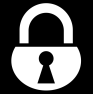 This means that Knowsley Council is responsible for making decisions about how your personal data will be processed and how it may be used. The purpose(s) for which your data will be processed is to assist in the nomination and subsequent appointment of LA governors. The information you provide will be treated confidentially at all times. Security safeguards apply to both manual and computerised held data, and only relevant staff/named disclosures can access your information. Details of the Privacy Notice for Governor Applications can be found via the link:xxxxxxxxxxxxxxxx